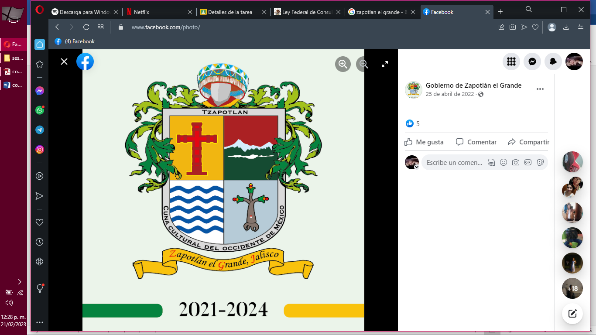 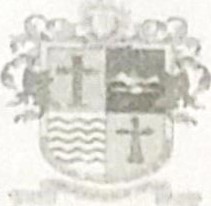 Gobierno Municipalde Zapotlán El Grande, JaliscoAdministración 2021-2024C. Ernesto Sánchez SánchezC. Laura Elena Martínez RuvalcabaC. Raúl Chávez GarcíaC. Jorge de Jesús Juárez ParraRegidores Integrantes de la Comisión Permanente deDerechos Humanos, Equidad de Género y Asuntos IndígenasPRESE NTEPor medio del presente envió un respetuoso saludo y a la vez aprovecho para convocarlo a la Sesión Ordinaria No. 6 de la Comisión Edilicia Permanente de Derechos Humanos, Equidad de Género y Asuntos Indígenas de conformidad con lo establecido en el artículo 115 constitucional, articulo 27 de la Ley de Gobierno y la Administración Pública Municipal del Estado de Jalisco, 37, 38 fracciones IX, 40 al 49, 54 y demás relativos y aplicables del Reglamento Interior del Ayuntamiento de Zapotlán el Grande.Sesión que se celebrara el próximo viernes 18 dieciocho del mes de noviembre de la presente anualidad a las 09:00 horas, en la en la Sala María Elena Larios. ubicada en la planta baia de este Honorable Ayuntamiento. bajo el siguiente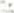 ORDEN DEL DÍALista de Asistencia y Declaración de Quorum Legal.Aprobación del orden del díaIniciativa que propone estudiar, analizar y en su caso dictaminar la convocatoria y las reglas de operación de la iniciativa que fue turnada "Beneficio de 60% en el monto a pagar en las licencias de giros comerciales y de permisos comerciales a las y los comerciantes que contraten a mujeres víctimas de violencia en razón de género", conforme el artículo noveno transitorio de la propuesta aprobada en el pleno del Ayuntamiento de la Ley de ingresos 2023.iniciativa que propone estudiar, analizar y en su caso dictaminar la convocatoria y las reglas de operación de la iniciativa titulada "Padrón Municipal de Madres Jefas de Familia", conforme el articulo decimo transitorio de la propuesta aprobada en el pleno del ayuntamiento de la Ley de ingresos 2023.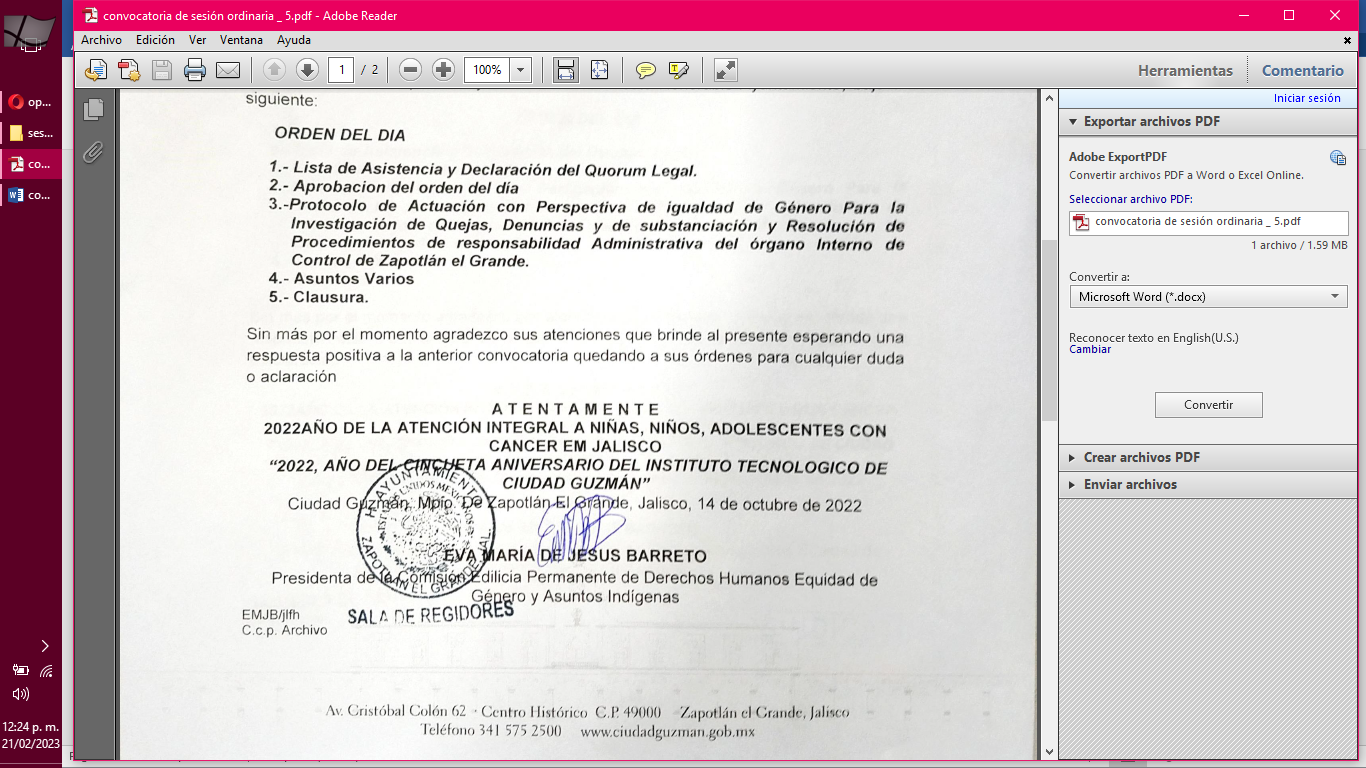 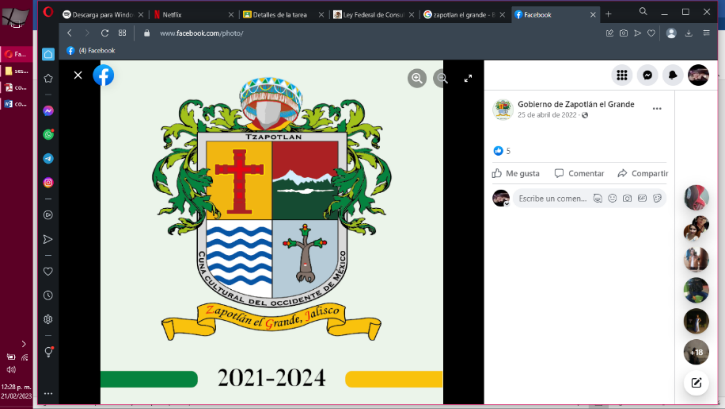 Gobierno Municipal de Zapotlán El Grande, JaliscoAdministración 2021-2024c. Magali casillas Contrerasc. Tania Magdalena Bernardino JuárezC. Betsy Magaly Campos CoronaC. Sara Moreno RamírezC. Jorge de Jesús Juárez ParraRegidores vocales de la comisión edilicia de reglamentos y gobernación.PRESENTEPor medio del presente envió un respetuoso saludo y a la vez aprovecho para convocarlo a la Sesión Ordenarla No. 6 de la Comisión Edilicia Permanente de Derechos Humanos, Equidad de Género y Asuntos Indígenas de conformidad con lo establecido en el artículo 115 constitucional, articulo 27 de la Ley de Gobierno y la Administración Pública Municipal del Estado de Jalisco, 37, 38 fracciones IX, 40 al 49, 54 y demás relativos y aplicables del Reglamento Interior del Ayuntamiento de Zapotlán el Grande.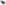 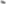 Sesión que se celebrara el próximo viernes 18 dieciocho del mes de noviembre de la presente anualidad a las 09:00 horas, en la en la Sala María Elena Larios, ubicada en la planta bala de este Honorable Ayuntamiento. bajo el siguienteORDEN DEL DIA1. Lista de Asistencia y Declaración de Quorum Legal.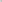 2. Aprobación del orden del día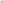 3. Iniciativa que propone estudiar, analizar y en su caso dictaminar la convocatoria y las reglas de operación de la iniciativa que fue turnada "Beneficio de 60% en el monto a pagar en las licencias de giros  comerciales y de permisos comerciales a las y los comerciantes que contraten a mujeres víctimas de violencia en razón de género", conforme el artículo noveno transitorio de la propuesta aprobada en el pleno del Ayuntamiento de la Ley de ingresos 2023.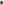 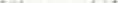 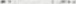 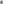 4. Iniciativa que propone estudiar71 analizar y en su caso dictaminar la convocatoria y las reglas de operación de la iniciativa titulada "PadrónDEPENDENCIAREGIDORESNo. DE OFICIO 1466/2022ASUNTOPUBLICAR INFORMACIONDEPENDENCIAREGIDORESNo. DE OFICIO 1464/2022ASUNTOPUBLICAR INFORMACION